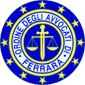 Ordine degli Avvocati di FerraraIstanza di inserimento negli elenchi degli avvocati ammessi al patrocinio a spese dello Stato (articoli 74 e seguenti D.P.R. 30 maggio 2002, n. 115) Il termine per richiedere di essere inseriti negli elenchi degli avvocati ammessi al patrocinio a spese dello Stato in materia civile, volontaria giurisdizione, amministrativo, tributario, contabile, penale, minorile civile, minorile penale, curatore del minore, difensore del minore civile, è fissato al 31 gennaio di ogni annosalvo modifiche, purché siano fatte in conformità di legge, ed in possesso dei requisiti previsti dalla normativa. ° ° °